KREATIVITAS GURU SERTIFIKASI DALAM PEMANFAATAN MEDIA PEMBELAJARANDI MIN 2 BANDA ACEHIta RahmadayaniMahasiswa Program Studi Manajemen Pendidikan Islam Fakultas Tarbiyah dan Keguruan UIN Ar-Raniry Banda Acehemail: 160206047@student.ar-raniry.ac.id  LailatussaadahDosen Program Studi Manajemen Pendidikan Islam Fakultas Tarbiyah dan Keguruan UIN Ar-Raniry Banda AcehEmail: lailatussaadah@ar-raniry.ac.id Cut Nya DhinDosen Program Studi Manajemen Pendidikan Islam Fakultas Tarbiyah dan Keguruan UIN Ar-Raniry Banda AcehEmail: cutnyadhin@ar-raniry.ac.idSalma HayatiDosen Program Studi Bahasa Arab Fakultas Tarbiyah dan Keguruan UIN Ar-Raniry Banda AcehEmail:salmahayati@ar-raniry.ac.idTujuan penelitian ini  untuk mendeskripsikan kreativitas guru sertifikasi dalam memanfaatkan media pendidikan di MIN 2 Banda Aceh. Subjek dalam penelitian ini adalah kepala sekolah dan tiga (3) orang guru tersertifikasi. Jenis penelitian ini adalah kualitatif dengan teknik pengumpulan data adalah observasi, wawancara, dan dokumentasi. Analisis data menggunakan model Miles dan Huberman. Hasil penelitian menunjukkan bahwa guru sertifikasi di MIN 2 Banda Aceh dalam menjalankan tugas pengajaran memiliki 4 bentuk kreativitas dalam memanfaatkan media pendidikan. Pertama, kelancaran berpikir (fluency), guru memiliki inisiatif dalam menyiapkan media pendidikan. Kedua, keluwesan berpikir (flexibility), guru menggunakan keberagaman media pendidikan dalam melaksanakan pengajaran dan pembelajaran. Ketiga orisinalitas (originality), guru memiliki inovasi dalam menyiapkan dan menggunakan media pendidikan. dan keempat, elaborasi (elaboration), guru memberi peluang menyiapkan media pendidikan secara bersamaan kepada siswa. Semakin kreatif guru sertifikasi dalam memanfaatkan media pendidikan semakin dapat memotivasi siswa dalam belajar serta dapat meningkatkan hasil belajar siswa yang akan berdampak terhadap mutu dan akreditasi sekolah.Kata Kunci: Kreativitas, Guru Sertifikasi, Pemanfaatan,  Media PendidikanABSTRACTSThe purpose of this study is to describe the creativity of certification teachers in utilizing educational media at MIN 2 Banda Aceh. The subjects of this study were three (3) certified teachers and school principals. The type of this research is qualitative through observation, interviews, and documentation. Data analysis used through Triangulation with Miles and Huberman's theory. The results of this research showed that the there are four types of teacher creativities in utilizing educational media in the teaching learning process at MIN 2 Banda Aceh. First, fluency in thinking, teachers have the initiative in preparing educational media. Second, the flexibility of thinking, teachers use a variety of educational media in carrying out teaching and learning. Third is originality, teachers have innovation in preparing and using educational media. Fourth, elaboration, the teacher provides the opportunity to prepare educational media simultaneously for students. The more creative the certification teacher in utilizing educational media, the more motivations in learning the students can get and thus, it can improve student learning outcomes that will contribute to the school quality and accreditation. Keyword: Creativity, Certification Teacher, Educational Media PENDAHULUAN Kreativitas guru dalam pemanfaatan media pendidikan terbilang masih rendah. Guru lebih sering menggunakan sistem belajar dengan metode ceramah, maupun menjelaskan di papan tulis tanpa menggunakan media pendidikan yang lain. Bahkan saat ini masih terdapatnya guru yang sudah tersertifikasi namun belum maksimal mengembangkan dan memanfaatkan media pembelajaran dalam proses belajar mengajar. Hal tersebut telah menghambat tercapainya tujuan pemberian tunjangan sertifikasi. Sementara itu, pernyataan Menteri Keuangan Sri Mulyani Indrawati dalam sebuah berita menyebutkan bahwa sertifikasi guru tidak berbanding lurus dengan kualitas yang ada. Sertifikasi hanya dilakukan demi mendapatkan tunjangan guru yang lebih tinggi. “sekarang sering sertifikasi tidak mencerminkan apa-apa, hanya prosedural untuk mendapatkan tunjangan. Bukan berarti dia profesional bertanggung jawab berkualitas pada pekerjaannya”. Sedangkan salah satu tujuan sertifikasi adalah demi peningkatan kompetensi guru yang akan berdampak positif pada kinerja guru dan akhirnya berpengaruh pada kualitas pendidikan. Salah satu pencapaian kualitas pendidikan didukung oleh iklim belajar yang kondusif, yaitu melalui pengelolaan kelas yang baik. Sejalan dengan itu, guru dapat menjaga kelas agar tetap kondusif dalam hal proses belajar seluruh siswa. Untuk mencapai kualitas pendidikan tersebut diperlukan kreativitas yang tinggi dari guru.Pada dasarnya kreativitas tidak  hanya dikhususkan kepada guru tertentu saja, namun bagi seluruh guru baik yang sudah tersertifikasi maupun belum tersertifikasi. Guru diharapkan kreatif dalam penggunaan media pendidikan, pemanfaatannya maupun pengembangan media pendidikan. Bahkan guru yang sudah disertifikasi seharusnya lebih kreatif dibandingkan dengan guru yang belum tersertifikasi sebagai bentuk keprofesionalannya. Maria ulfa mengatakan bahwa guru yang sudah disertifikasi merupakan tenaga pendidik yang mempunyai sertifikat pendidik sebagai pengajar yang profesional . Guru sebagai pelaksana kurikulum memiliki peran utama yang dapat menentukan mutu pendidikan. Oleh karena itu, dalam melaksanakan pengajaran dan pembelajaran, salah satu perangkat pembelajaran yang perlu diperhatikan adalah terkait pemanfaatan media pendidikan. Jika dalam proses belajar mengajar terdapat kekurangan atau tidak tersedianya media yang dibutuhkan, maka peran guru menjadi sangat penting, guru harus kreatif memanfaatkan media yang ada serta harus mampu mengembangkan media agar dapat membantu siswa dalam memahami materi pembelajaran. Sehingga dengan adanya kreativitas guru dalam memanfaatkan media pendidikan dapat menumbuhkan motivasi belajar siswa serta menjadikan siswa belajar secara langsung dengan lingkungan.Undang-undang RI No.14/2005 tentang Guru dan Dosen menyatakan sertifikasi guru merupakan program pemberian sertifikat pendidik atau sertifikat profesi kepada guru dan dosen. Hal ini sebagai bentuk pengakuan dalam bentuk bukti formal yang diberikan kepada guru dan dosen sebagai tenaga professional . Dalam  PP Nomor 74 Tahun 2008, disebutkan bahwa Kompetensi Pedagogik adalah kemampuan guru mengelola pembelajaran peserta didik. Salah satu aspek kompetensi Pedagogik adalah pemahaman terhadap peserta didik. Memahami peserta didik merupakan satu aktivitas yang harus dilakukan guru termasuk sebelum menyusun rancangan pembelajaran. Hal ini dikarenakan proses pembelajaran pada hakikatnya diarahkan untuk membelajarkan peserta didik. Semua Keputusan yang harus di ambil dalam merancang dan mendesain pembelajaran sebaiknya di dasarkan pada kondisi peserta didik dan fasilitas pembelajaran yang tersedia. Untuk meningkatkan proses dan mutu hasil pendidikan, penting bagi guru untuk menunjang pembelajaran dengan media pendidikan. Media pendidikan merupakan sarana untuk menunjang proses pembelajaran dalam meningkatkan efektivitas dan efisiensi dalam mencapai tujuan pembelajaran. Media dapat memberikan rangsangan terhadap pikiran, perhatian, dan kemauan siswa untuk belajar.  Oleh karena itu, idealnya guru memiliki pengetahuan yang cukup tentang prinsip-prinsip belajar sebagai acuan dalam merancang kegiatan belajar -mengajar, seperti merumuskan tujuan, memilih bahan, memilih metode, menetapkan evaluasi, dan sebagainya.Hasil penelitian dari Umyati dkk menunjukan bahwa kreativitas guru dapat ditingkatkan melalui perbaikan kompetensi pedagogik pada guru baik secara bersama-sama atau sendiri-sendiri. Semakin tinggi kompetensi pedagogik maka tinggi pula taraf kreativitas guru. Sementara Muhammad Jufni dkk berkesimpulan kreativitas terlihat dari hasil kreasi sendiri. Upaya dalam pengembangan bahan ajar dilakukan dengan pelatihan, pemantaun implementasi dan supervisi terhadap bahan ajar yang digunakan . Beberapa penelitian di atas mengacu pada kreativitas guru secara umum dalam pengembangan bahan ajar pada satu mata pelajaran saja. Sementara itu, penelitian ini berfokus pada kreativitas guru sertifikasi yang memiliki sertifikat pendidik sebagai tenaga profesional. Namun terdapat persamaan antara penelitian ini dengan penelitian sebelumnya dalam hal kreativitas guru. Sementara itu, penelitian ini berfokus pada kreativitas guru sertifikasi yang memiliki sertifikat pendidik sebagai tenaga profesional di sekolah MIN 2 Banda Aceh, karena guru sertifikasi di sekolah tersebut sudah cukup mumpuni dalam mengkreasikan dan memanfaatkan media pendidikan. Guru sertifikasi dikatakan sebagai guru professional, oleh karena itu guru selayaknya memiliki kemampuan dalam memanfaatkan media pendidikan demi tercapainya pembelajaran secara efisien.Berdasarkan permasalahan diatas, peneliti tertarik melakukan penelitian tentang kreativitas guru sertifikasi dalam memanfaatkan media pendidikan.  Penelitian ini penting dilakukan untuk mendapatkan informasi tentang keadaan pelaksanaan pengajaran dan pembelajaran guru di jenjang sekolah dasar terutama dalam pemanfaatan media pendidikan.METODE PENELITIANPenelitian ini menggunakan metode pendekatan kualitatif deskriptif dengan lokasi di Madrasah Ibtidaiyah Negeri (MIN) 02 Banda Aceh yang dilakukan pada bulan Januari sampai dengan Juni 2020. Sumber data dari penelitian ini berjumlah empat orang, yaitu kepala sekolah dan 3 guru yang telah memiliki sertifikat pendidik. Teknik penelitian untuk mengumpulkan data yang digunakan adalah wawancara, observasi dan studi dokumentasi yang berkaitan dengan tujuan penelitian. Analisis data menggunakan model Miles dan Hubberman dapat di gambarkan dengan cara sebagai berikut:HASIL PENELITIAN DAN PEMBAHASANPenelitian terkait kreativitas guru sertifikasi dalam memanfaatkan media pendidikan di MIN 02 Banda Aceh menemukan empat (4) bentuk/hal kreativitas yang mencirikan kreativitas, yaitu; kelancaran berpikir (fluency), Keluwesan berpikir (flexibility), Orisinalitas (originality), elaborasi (elaboration). Berikut adalah pembahasan bentuk kreativitas guru tersebut.Kelancaran Berpikir (fluency)Berdasarkan informasi dari informan. Informan mengatakan jika media yang dibutuhkan tidak tersedia di sekolah,  maka guru akan mencari alternatif lain dengan membeli. “Ya...., Beli sendiri, jika memang media yang dibutuhkan tidak tersedia di sekolah.” Hal ini didukung dengan teori bahwa Kelancaran berpikir merupakan salah satu bentuk kreativitas guru, kreativitas tidak hanya di temukan dalam buku pembelajaran saja yang di jelaskan kepada siswa. Kreativitas juga terlahir dari pengaruh lingkungan dan bawaan diri seseorang, oleh karena itu kreativitas harus ditumbuh kembangkan dengan menciptakan kondisi di lingkungan. Kemampuan berpikir kreatif merupakan kemampuan seseorang dalam memecahkan suatu masalah sehingga lahir ide yang baru dan luar biasa. Menurut Yuli Nurul Fauziah kelancaran berpikir adalah kemampuan seseorang dalam menemukan ide dan gagasan secara jelas dan benar.Selain itu bahwa pembuatan media dapat di lakukan dengan kriteria sebagai berikut: a). Bahan baku tersedia dengan cukup dan mudah. b). Dapat dikerjakan oleh guru sendiri, c). Relatif murah, d). Produksi hanya membutuhkan peralatan perlengkapan yang kecil, e).Tidak membutuhkan banyak teknisi, f), Dapat dipakai seketika, g). Akan mampu digunakan dengan kombinasi lain.Berangkat dari kriteria pengadaan media pendidikan di atas, guru sertifikasi terlihat memanfaatkan  berbagai cara dalam hal pengadaan media dengan mengkreasikan media yang sudah ada dengan media alam, atau mengganti dengan media yang akrab dengan dunia anak-anak. “Iya, saya terkadang mengombinasikan antara media alam dengan media lainnya, contohnya tumbuhan terdiri dari akar, pohon dan daun dengan menggambarkan di papan tulis, lalu mengajak siswa ke alam untuk melihat secara langsung.”Kepala sekolah juga menambahkan bahwa guru sertifikasi di MIN 2 Banda Aceh tidak berpaku kepada satu media saja, namun memanfaatkan dengan media lainnya. “Ya sudah tentu memanfaatkannya, karena tidak semuanya terpenuhi melalui media nyata/alam, terkadang juga dibantu dengan media lainnya, begitu pula sebaliknya.”Selain itu kelancaran berpikir lainnya terlihat dari keprofesionalan guru sertifikasi dalam menyesuaikan media yang digunakan sesuai dengan RPP yang telah dibuat. Sebagai contoh jika materi pembelajaran IPA tentang “akar tunggang” maka guru menjelaskan dengan metode ceramah terlebih dahulu di kelas, lalu jika memungkinkan guru akan membawa siswa langsung ke hutan kota untuk memperlihatkan secara langsung seperti apa bentuk “akar tunggang”. Selanjutnya siswa akan diminta untuk menjelaskan terkait pengamatan mereka, karena pada umumnya siswa memang lebih suka terjun ke alam. Namun jika tidak memungkinkan guru akan memberikan contoh gambar melalui laptop dan mengakses internet ataupun menggambarnya. Sehingga tercapai tujuan yang diharapkan. Pernyaataan diatas sesuai dengan yang dinyatakan Misbahul Jannah bahwa guru yang kreatif adalah guru yang mampu mengembangkan  RPP K13 yang mengintregrasikan pendekatan saintifik sesuai dengan materi yang diajarkannya .Hal tersebut diatas menunjukan bahwa adanya kreativitas guru pada aspek kelancaran berpikir, dimana guru memiliki kemampuan untuk menghasilkan banyak ide yang keluar dari pemikiran seseorang secara cepat. Dalam kelancaran berpikir yang ditekankan adalah kuantitas bukan kualitas. Berikut adalah gambar situasi belajar dengan memanfaatkan media alam.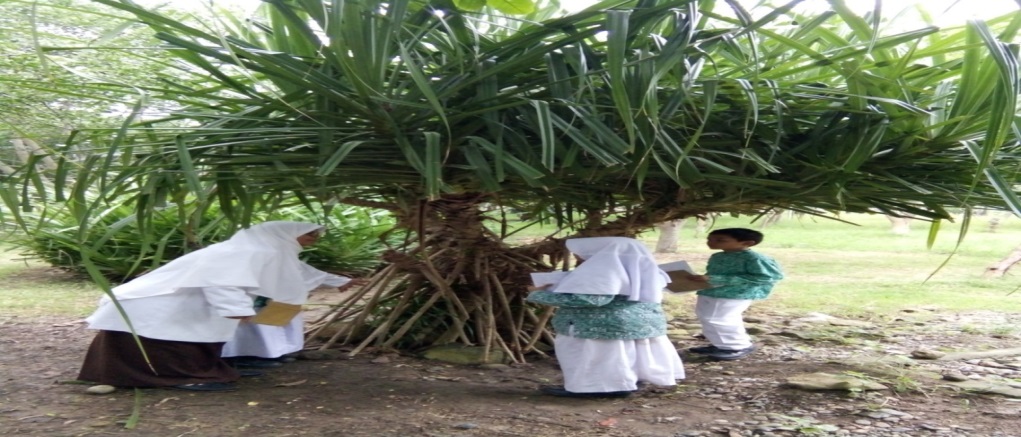 Gambar 1. Pemanfaat Media Alam dalam Proses PembelajaranBerdasarkan data yang diperoleh oleh peneliti dari wawancara dan dokumentasi bahwa kelancaran berpikir guru sertifikasi hanya didorong dari pemanfaatan media alam, belum melakukan pengembangan dalam pemanfaatannya, guru masih kurang terbuka dalam melakukan pengembangan media teknologi. Keluwesan dan fleksibilitas (flexibility)Hasil penelitian terkait dengan kreativitas guru dalam keluwesan berpikir terlihat dari keterbukaan cara pandang guru dengan menyesuaikan perkembangan zaman yang berbasis IT dengan kebutuhan siswa di dalam kelas, guru sertifikasi di MIN 2 Banda Aceh akan memutarkan video tentang materi pembelajaran, atau film bernuansa islami dan mengandung nilai pendidikan. “Menggunakan media audio visual, menggunakan video yang diputar melalui laptop atau hp, ya biasanya saya selalu menyesuaikan dengan kebutuhan siswa.” Hal ini di dukung oleh teori tentang keluwesan berpikir merupakan kemampuan dalam menghasilkan dan mengkreasikan sejumlah ide, jawaban-jawaban, serta berkemampuan mencari alternatif maupun solusi dari suatu masalah dengan sudut pandang yang berbeda. Sehingga Orang yang kreatif adalah orang yang luwes dalam berpikir. Mereka dengan mudah dapat meninggalkan cara berpikir lama dan menggantikannya dengan cara berpikir yang baru.Berdasarkan hasil wawancara di atas menunjukkan bahwa guru sertifikasi di MIN 2 Banda Aceh tidak hanya berpatokan dengan cara belajar yang lama, guru selalu berusaha menyiapkan media semenarik mungkin, serta penyesuaian antara kebutuhan dengan perkembangan zaman, agar pembelajaran tidak membosankan. Selain itu Media yang sering digunakan oleh guru sertifikasi di MIN 2 Banda Aceh adalah, media audio-visual, dan  media model.Sejalan dengan teori di atas,  guru sertifikasi di MIN 2 Banda Aceh memiliki bentuk kreativitas dalam memanfaatkan media pendidikan yaitu keluwesan dalam berpikir. Guru sertifikasi memiliki ide yang sangat bervariasi dalam hal memadukan media, tidak hanya berpatokan pada satu media, melainkan menyiapkan berbagai alternatif dalam penggunaan  media dan memanfaatkannya. Karena pada dasarnya tidak semua topik pembelajaran dapat dijawab hanya dengan satu penggunaan media.Oleh sebab itu media pendidikan dianggap sangat berpengaruh dan penting dalam proses belajar mengajar. Bahwa kegunaan media pendidikan yaitu: 1) memperjelas materi pembelajaran dan mengatasi kesulitan dalam memahami pembelajaran, 2) menjadikan pelajaran lebih menarik, 3) mempertajam indra, melatih serta memperluas kecepatan dalam belajar.Selain itu Media yang sering digunakan oleh guru sertifikasi di MIN 2 Banda Aceh adalah, media audio-visual, dan  media model. Penggunaan media pendidikan yang digunakan guru sertifikasi ini di dukung dengan teori bahwa Media audio–visual, memfokuskan kepada indra pendengaran dan penglihatan.  Biasanya Efektivitas tingkat keberhasilan dalam menggunakan media audio visual memiliki ciri-ciri, a). Suasana yang dapat memberikan kesan pada penampilannya, b). Keberhasilan yang berdampak kepada hasil belajar siswa. Media audio-visual dapat menggantikan posisi guru. Contoh media ini adalah televisi/video pendidikan dan program slide suara. Selain penggunaan media audio-visual, guru sertifikasi juga sering menggunakan media model. Media model merupakan media tiruan dari objek nyata, seperti objek yang terlalu besar, jauh,  terlalu kecil, objek terlalu mahal, serta objek yang jarang ditemukan yang terlalu rumit untuk dibawa ke dalam kelas dan sulit di pelajari wujud aslinya. Dari hasil observasi dan wawancara ditemukan bahwa guru sertifikasi membawa langsung media model seperti alat penghantar panas melalui energi listrik, yang disederhanakan dengan media yang sering digunakan anak-anak bermain, seperti mainan strikaan, maupun alat penanak nasi. Berikut adalah gambar media model yang digunakan guru dalam pembelajaran.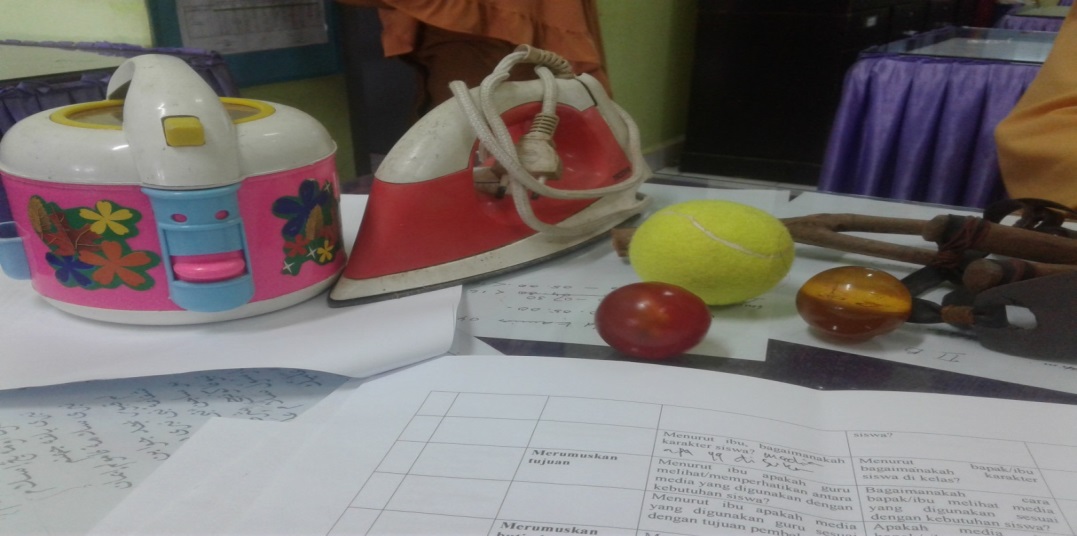  Gambar 2. Pemanfaatan Media Model dalam PembelajaranOrisinalitasGuru Sertifikasi MIN 2 Banda Aceh memiliki kemampuan menciptakan karya baru, unik dan menyenangkan dalam proses belajar mengajar, karena orisinalitas dalam pembelajaran dibutuhkan agar mengusir rasa bosan peserta didik sepanjang masa pembelajaran. seperti contoh guru sertifikasi di MIN 2 Banda Aceh Memvariasikan permainan olahraga dengan memasukkan nilai karakter di dalamnya, selain menyenangkan siswa juga dapat menerapkan pendidikan karakter. Seperti mencari di internet atau menampilkan video menggunakan infocus, Pemaparan di atas diperkuat dengan teori bahwa salah satu  Ciri kreativitas guru adalah orisinalitas, yaitu kemampuan untuk melahirkan gagasan yang baru dan unik, memikirkan cara yang tidak lazim untuk mengungkapkan diri dan kemampuan untuk membuat kombinasi-kombinasi yang tidak lazim untuk menyelesaikan permasalahan. Orisinalitas adalah keunikan dari gagasan, sesuatu yang tak terpikirkan oleh orang lain. Setiap orang mempunyai bakat kreatif yang berbeda-beda, dalam mengaplikasikan suat produk dan menciptakannya.4).  Kemampuan elaborasi (elaboration), Yaitu kemampuan mengembangkan, membumbui, atau mengeluarkan sebuah ide, kemampuan memperkaya dan mengembangkan suatu gagasan atau produk dan mampu menambahkan atau memperinci detil-detil dari objek gagasan atau situasi sedemikian sehingga menjadi lebih menarik. Ciri-ciri dari elaborasi itu sendiri yaitu: mampu memperkaya dan mengembangkan suat gagasan atau produk, dan menambah atau merinci detil-detil atau menguraikan secara runtut di suatu gagasan sehingga lebih menarik.Guru sertifikasi di MIN 2 Banda Aceh memiliki kemampuan dalam mengaplikasikan media yang ada, dengan mengajak peserta didik ikut berpartisipasi dalam pembuatan media tersebut, seperti gambar yang di buat oleh peserta didik akan di tempel di dinding kelas, agar siswa merasa di hargai dan dapat memupuk motivasi belajar siswa. hal ini dapat di lihat dari jawaban informan saat di wawancarai, bahwa informan mengatakan “Ya ada, contohnya itu seperti Membuat point-point pembelajaran terlebih dahulu selanjutnya melibatkan anak-anak dalam mengkreasikan media agar lebih menyenangkan.”Kesimpulan dari penelitian skripsi Siti Nurhanifah relevan dengan hasil penelitian ini, tentang Elaborasi dalam memperinci detil-detil suasana kelas dengan media yang dibuat sehingga lebih menarik. Dapat di lihat melalui upaya guru dalam menambah kreasi di kelas, guru memberikan kesempatan kepada anak-anak untuk membuat hasil karyanya dan di tempelkan di dinding kelas untuk memotivasi belajar anak. Berikut merupakan gambar media pendidikan yang dihasilkan dari kolaborasi guru dan siswa sebagai bentuk kreativitas guru yang mencirikan kemampuan elaborasi. 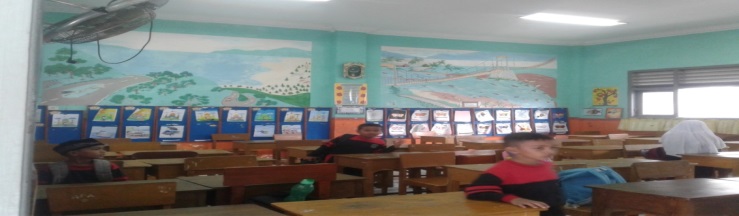 Gambar 3. Media Pendidikan Hasil Kerja sama Guru dan Siswa	Paparan di atas sesuai dengan Lailatussaadah mengatakan bahwa pendidik wajib memiliki kreativitas baik pendidik pada lembaga pendidikan formal maupun non formal. Dengan demikian dapat dipahami bahwa guru harus memiliki kreativitas guna dapat menjalankan peran dan fungsinya dalam mencapai tujuan pendidikan yaitu mencerdaskan anak bangsa. Kesimpulan	Kreativitas guru sertifikasi dalam memanfaatkan media pendidikan di MIN 2 Banda Aceh terlihat dari beberapa bentuk yang mencirikan kreativitas guru, yaitu; Pertama, kelancaran  berpikir. Guru sertifikasi di MIN 2 Banda Aceh mampu menghasilkan sejumlah ide yang beragam, untuk mengatasi masalah dalam pembelajaran, dimana guru sertifikasi di sekolah tersebut menyiapkan media sendiri jika media yang dibutuhkan tidak tersedia di sekolah. Selain itu guru sertifikasi juga selalu menyesuaikan media yang digunakan dengan RPP. Salah satu contoh keprofesionalan guru dalam menyesuaikan penggunaan media dengan materi pembelajaran yaitu, jika materi pembelajaran IPA tentang “akar tunggang” maka guru menjelaskan dengan metode ceramah terlebih dahulu di kelas, lalu jika memungkinkan guru akan membawa siswa langsung ke hutan kota untuk memperlihatkan secara langsung seperti apa bentuk “akar tunggang”.  Kedua, Keluwesan berpikir, guru sertifikasi di MIN 2 Banda Aceh mampu menghasilkan sejumlah ide beragam, seperti contoh usaha guru sertifikasi adalah dengan memadukan media satu dengan media lainnya, untuk dapat memberikan pemahaman yang baik kepada siswa. Ketiga, Orisinalitas, dalam hal ini guru sertifikasi memadukan antara media olah raga dengan menanamkan pendidikan karakter di dalamnya. Dan Keempat, Elaborasi, kemampuan guru sertifikasi di MIN 2 Banda Aceh terlihat dari peran  guru dalam mengikut sertakan siswa untuk mengambil bagian, bekerja sama merancang media yang dibutuhkan, seperti contoh media gambar. Setelah itu media tersebut ditempelkan di dinding kelas maupun sekolah. Dengan demikian semakin bagus kreativitas guru maka akan semakin bagus pengembangan dan pemanfaatan media pembelajaran. ReferensiAbdullah, Ramli. “Pembelajaran Dalam Perspektif Kreativitas Guru Dalam Pemanfaatan Media Pembelajaran.” Lantanida Journal 4, no. 1 (2017): 35. https://doi.org/10.22373/lj.v4i1.1866.Arief S. Sadiman. Media Pendidikan Pengertian, Pengembangan, Dan Pemanfaatannya. Jakarta: Rajawali pers, 2010.Deni Hardianto. “Media Pendidikan Sebagai Sarana Pembelajaran Efektif.” Majalah Ilmiah Pembelajaran 1, no. 1 (2005).Dimyati, Azimat. Pengembangan Profesi Guru. Yogyakarta: Gre Publishing, 2019.Fauziah, Yuli Nurul. “Analisis Kemampuan Guru Dalam Mengembangkan Keterampilan Berpikir Kreatif Siswa Sekolah Dasar Kelas V Pada Pembelajaran Ilmu Pengetahuan Alam.” Edisi Khusus, no. 2 (2011): 98–106.Hasabah, Rusdy Sumiharsono dan Hibiyatul. Media Pembelajaran. Jawa Timur: Pustaka Abadi, 2018.Hasanuddin. Biopsikologi Pembelajaran Teori Dan Aplikasi. Banda Aceh: Syiah Kuala University Press, 2017.Hayati, Salma. “Kreativitas Mahasiswa Dalam Mengembangkan Media Pembelajaran Bahasa Arab Melalui Pendekatan Project Based Learning.” Jurnal Pendidikan Aktual 3, no. 1 (2017).Jannah, Misbahul. “The Competencies of the Islamic Primary Madrasah Student Teachers in Developing K 13-Based Lesson Plan in Aceh.” Al-Ta’lim Journal 26, no. 3 (2019): 215–24.Jufni, Muhammad, Djailani AR, and Sakdiah Ibrahim. “Kreativitas Guru Pai Dalam Pengembangan Bahan Ajar Di Madrasah Aliyah Jeumala Amal Lueng Putu.” Jurnal Administrasi Pendidikan : Program Pascasarjana Unsyiah 3, no. 4 (2015): 64–73.Lailatussaadah. “Kualitas Teungku Inong Sebagai Role Model Islami Bagi Masyarakat Kecamatan Delima Kabupaten Pidie.” Gender Equality 1, no. 2 (2015): 75–86. https://doi.org/10.1017/CBO9781107415324.004.———. “Upaya Peningkatan Kinerja Guru.” Intelektualita 3, no. 1 (2015): 243106.Lailatussaadah, Salma Hayati, and Cut Nelvi Ariska. “Tahap Profesionalisme Guru Dual Jobs Jenjang Pendidikan Dasar Di Kota Banda Aceh.” Journal Didaktika 8, no. 2 (2019): 37–52.Laucereno, Sylke Febrina. “Sri Mulyani: Sertifikasi Guru Hanya Untuk Dapat Tunjangan.” DetikFinance, 2018. https://finance.detik.com/berita-ekonomi-bisnis/d-4107894/sri-mulyani-sertifikasi-guru-hanya-untuk-dapat-tunjangan.Mardhiyana, Dewi, and Endah Octaningrum Wahani Sejati. “Mengembangkan Kemampuan Berpikir Kreatif Dan Rasa Ingin Tahu Melalui Model Pembelajaran Berbasis Masalah.” PRISMA, Prosiding Seminar Nasional Matematika, 2016, 672–88.Miles, and Huberman. Analisis Data Kualitatif. Jakarta: Universitas Indonesia, 1992.Nurhanifah, Siti. “Kreativitas Guru Dalam Mengembangkan Media Pembelajaran Di TK B TKIT Raudhatul Jannah Bogor.” UIN Syarif Hidayatullah, 2018.Prihatin, Eka. Guru Sebagai Fasilitator. Bandung: Karsa Mandiri Persada, 2008.Rifna. Media Pendidikan Pengertian, Pengembangan, Dan Pemanfaatannya. Jakarta: kencana prenadaMedia Group, 2016.Rojali et.all. Panduan Sertifikasi Guru Berdasarkan Undang-Undang Guru Dan Dosen. jakarta: Niaga Swadaya, 2013.Saifuddin. Pengelolaan Pembelajaran Teoritis Dan Praktis. Yokyakarta: Deepublish, 2014.Slamet. Belajar Dan Faktor-Faktor Yang Mempengaruhinya. Jakarta: Rineka Cipta, 2010.Supartini, Mimik. “Pengaruh Penggunaan Media Pembelajaran Dan Kreativitas Guru Terhadap Prestasi Belajar Siswa Kelas Tinggi Di SDN Mangun Harjo.” Jurnal Penelitian Dan Pendidikan 10, no. 2 (2016): 277–93.Susanto, Ahmad. Teori Belajar Dan Pembelajaran Di Sekolah Dasar. Jakarta: kencana prenadaMedia Group, 2016.Ulfa, Maria. Kinerja Guru Sertifikasi. Banda Aceh: Bambu Kuning Utama, 2020.Umyati. “Hubungan Antara Budaya Sekolah Dan Kompetensi Pedagogik Dengan Kreativitas Guru.” Jurnal Manajemen Pendidikan 2, no. 3 (2019): 1–6. https://doi.org/10.13841/j.cnki.jxsj.2013.01.021.Utami, Niken Wahyu. “Pengembangan Perangkat Pembelajaran Matematika SMP Untuk Meningkatkan Kemampuan Berfikir Kreatif.” Jurnal Media Pendidikan Matematika 2, no. 2 (2014): 162–67.Wahyuni, Tri, Arif Widiyatmoko, and Isa Akhlis. “Efektivitas Penggunaan Media Audiovisual Pada Pembelajaran Energi Dalam Sistem Kehidupan Pada Siswa Smp.” Unnes Science Education Journal 4, no. 3 (2015): 998–1004.